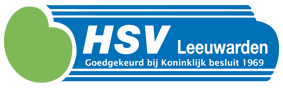 ALV over 2022 Hengelsportvereniging LeeuwardenDatum:	Donderdag 20 april 2023Tijd:		19:30 zaal open, 20:00 startLocatie:	Markant (Wite Mar 7, 8939 CC Leeuwarden)Aanwezig:	Afwezig met kennisgeving: Andries Koning, Herman Stek. Agenda OpeningVoorzitter Cees Anceaux opent de vergadering om 20:00. We beginnen met een kort welkomstwoord aan alle aanwezigen en een bijzonder welkom aan erelid Simon Scheltinga. een minuut stilte volgt voor allen die ons het afgelopen jaar ontvallen zijn. MededelingenGeen mededelingen vooraf. Notulen ALV 2021Voorzitter Cees Anceaux maakt nog een notie over de vorige notulen. Hij haalt het punt aan dat de federatie heeft geconstateerd dat de bereidheid tot besturen onder de verenigingen aan het afnemen is. Hierop inhakend is het volgens voorzitter Cees Anceaux belangrijk dat we nadenken over mogelijke scenario's in de toekomst. Er is een behoorlijke verandering in het landschap gaande qua bereidheid tot besturen en met name de kleine verenigingen blijken moeite te hebben om nog tot voltallige besturen te komen. Ondanks dat veel jongeren vissen, wordt verjonging niet op bestuurlijk niveau opgepakt.Vanuit de zaal komt de terechte opmerking dat zichtbaarheid van verenigingen hierin belangrijk is en dat hierin wellicht winst valt te behalen.De HSV werkt hieraan door o.a. bij te dragen aan het programma ‘Byt’ dat vissen in de omgeving Leeuwarden op de kaart zet. Jaarverslag HSV Leeuwarden 2022Het jaar 2022 is voor de HSV een goed jaar geweest. De coronamaatregelen werden langzaam maar zeker opgeheven, er konden wedstrijden worden gevist, het jeugdvissen kon weer doorgang vinden en er kon weer vergaderd worden. Ook de ALV voor het jaar 2022 kon gelukkig doorgaan, al viel de opkomst tegen doordat de ALV ongelukkig samenviel met nacompetitiewedstrijden van Cambuur. Het bestuur heeft in 2022 10 keer kunnen vergaderen. Deze vergaderingen waren gelukkig allemaal fysiek. Ook kon een afvaardiging van de HSV bij de regiobijeenkomst van Sportvisserij Fryslan aanwezig zijn.AlgemeenHet jaar 2022 is voor de HSV een goed jaar geweest. De coronamaatregelen werden langzaam maar zeker opgeheven, er konden wedstrijden worden gevist, het jeugdvissen kon weer doorgang vinden en er kon weer vergaderd worden. Ook de ALV voor het jaar 2022 kon gelukkig doorgaan, al viel de opkomst tegen doordat de ALV ongelukkig samenviel met nacompetitiewedstrijden van Cambuur. Het bestuur heeft in 2022 10 keer kunnen vergaderen. Deze vergaderingen waren gelukkig allemaal fysiek. Ook kon een afvaardiging van de HSV bij de regiobijeenkomst van Sportvisserij Fryslan aanwezig zijn.Belangenbehartiging en voorzieningenIn een wereld waar de sportvisserij onder (politieke) druk komt te staan is het belangrijk om als HSV de belangen van de sportvissers te behartigen. Het bestuur van de HSV was in 2022 daarom in diverse samenstellingen vertegenwoordigd bij (regio)bijeenkomsten, (Teams)vergaderingen en presentaties van o.a. Sportvis Federatie Fryslân, gemeenten, Wetterskip Fryslân en Sportvisserij Nederland.Daarnaast is de HSV in 2022 actief geweest in de samenwerking (met o.a. de gemeente Leeuwarden en de Federatie) bij de aanleg en onderhoud van visparels in de Gemeente Leeuwarden. Voor de visparel Zamenhof is de in 2021 in gang gezette samenwerking met de gemeente voortgezet. Voor de visparel in Westeinde en in Dokkum zijn harkboten geregeld.Ook is de HSV in 2022 weer betrokken geweest bij de karperuitzet van november. Met name in de Kleine Wielen zijn weer mooie karpers uitgezet. Tot slot is er een aanzet gedaan bij de gemeente Leeuwarden om vanuit de HSV een visstandmonitoringsonderzoek te starten om van daaruit mee te denken met de ontwikkelingsplannen voor het gebied.Nog even extra aandacht voor de politieke druk die groeit tegenover de sportvisserij. Het wordt steeds moeilijker, ook om bij gemeente en provincie aan tafel te komen. De bestuurders zijn vaak bij voorbaat al bang voor druk vanuit de politiek en durven niet gelijk positief mee te gaan in plannen en voorstellen. Dit is toch een zorgelijke ontwikkeling en we blijven ons daarom voor de belangen van de sportvisserij inzetten.Verslag van de wedstrijdcommissie 2022Na een vervelende periode van Corona konden we dit jaar weer een 3-tal grote wedstrijden organiseren. Zoals altijd vissen we de wedstrijden van de HSV Leeuwarden in het van Harinxma Kanaal.2 koppelwedstrijden en 1 individuele wedstrijd. Deze laatste wordt gevist in vakken waar gevist dient te worden met een dobber en in vakken waar er gevist mag worden met de vrije hengel ( Winckel Picker/ Feeder hengel of met de vaste stok)Tijdens deze wedstrijden mochten we 166 deelnemers langs het kanaal  verwelkomen.De vangsten, die sinds vorig jaar weer aan de beterende hand waren, bleken deze trend voort te zetten. Er werd dit jaar tijdens deze wedstrijden ruim 570 kilo vis gevangen.In 2023 organiseren we wederom een 3-tal wedstrijden. ( 29/4 , 23/9 en 4/11 )Mocht je willen weten hoe het er bij zo’n wedstrijd aan toe gaat, kom gerust eens kijken.De aanvang is normaal om 09.00 uur en duurt tot 14.00 uur.De deelnemers zullen zeker bereid zijn u vragen te beantwoorden.Jaarverslag Jeugdcommissie 2022Na twee jaar afwezigheid wegens de Corona epidemie dachten we dit jaar de draad weer gewoon op te kunnen pakken. Zo half februari schoot het wat betreft de vissenscholen nog niet zo op. Een aantal scholen lieten nog geen derden toe. Er heerste nog steeds Corona op de scholen. Er waren nog steeds Corona regels en protocollen. Daarnaast kampten de scholen ook met een inhaalslag, was er nog wel tijd voor een visles? Eh ja, bleek later, pfff gelukkig. We gingen begin maart los, alle uitnodigingen verstuurd en de aanvragen kwamen spoedig binnen. Half april zagen we elkaar weer op onze jaarlijkse vergadering. De invulling van de kalender verliep voorspoedig, wat is het toch heerlijk om te kunnen rekenen op je vrijwillige Viscoaches. Op 9 mei bezochten we de eerste school in Kollum. Financieel verslag 2022Verslag kascommissieBegroting 2023Verkiezing nieuwe kascommissieSamenvatting financieel verslag en begroting 2023 goedgekeurd. Bestuur krijgt decharge. Verkiezing kascommissie 2023: Rick van der Sluis en Cees Maan.Portefuille BeheerKorte terugblik op vorige twee jaren wordt besproken.Opzet en plannen voor de toekomst:Oproep aan de leden. Een groep vrijwilligers is nodig om dit uit te kunnen werken. Verschillende leden geven aan mee te willen helpen en denken. Een werkgroep voor de belangenbehartiging wordt opgezet.Simon Scheltema geeft de tip om de hulpvraag aan vrijwilligers zo concreet mogelijk te maken om de inzet zo groot mogelijk te maken.StatutenNieuwe statuten zijn in conceptfase. Daar wordt nog een ALV over gepland. BestuurszakenDe vier bestuursleden hebben zich verkiesbaar gesteld voor een nieuwe termijn en worden herhozen door de ALV. Daan Bloem, Magda Nelen, Andries Koning en Richard Groenewold.RondvraagCees Maan: in Hallum staat ook een vismigratieinstallatie maar hoe kan het dat daar een visser zijn fuiken neer mag zetten? 
Tamme Smit: die beroepsvisser heeft gewoon visrecht en heeft een quotum. Of hij dat over een heel gebied over langere tijd haalt of in korte tijd geconcentreerd bij de vismigratie doet maakt niet uit.De HSV heeft hier geen enkele invloed op.